INCREASING THE STUDENTS’ WRITING SKILL ON DESCRIPTIVE TEXT BY USING THINK, TALK, AND WRITE (TTW) STRATEGY(A Classroom Action  Research at VIII Grade Students of MTsN 6 Pandeglang in the Academic Year 2017/2018)A PAPERSubmited to the Departement of English Education Faculty of Education and Teacher Training, as a Partial Fullfilment of the Requirement for the Sarjana Degree.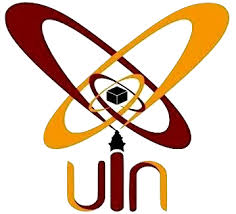 Created by:DEWI TRI ANTIKASRN.122301394FACULTY OF EDUCATION AND TEACHER TRAININGTHE STATE ISLAMIC UNIVERSITYSULTAN MAULANA HASANUDDIN BANTEN2018 M/1440 H